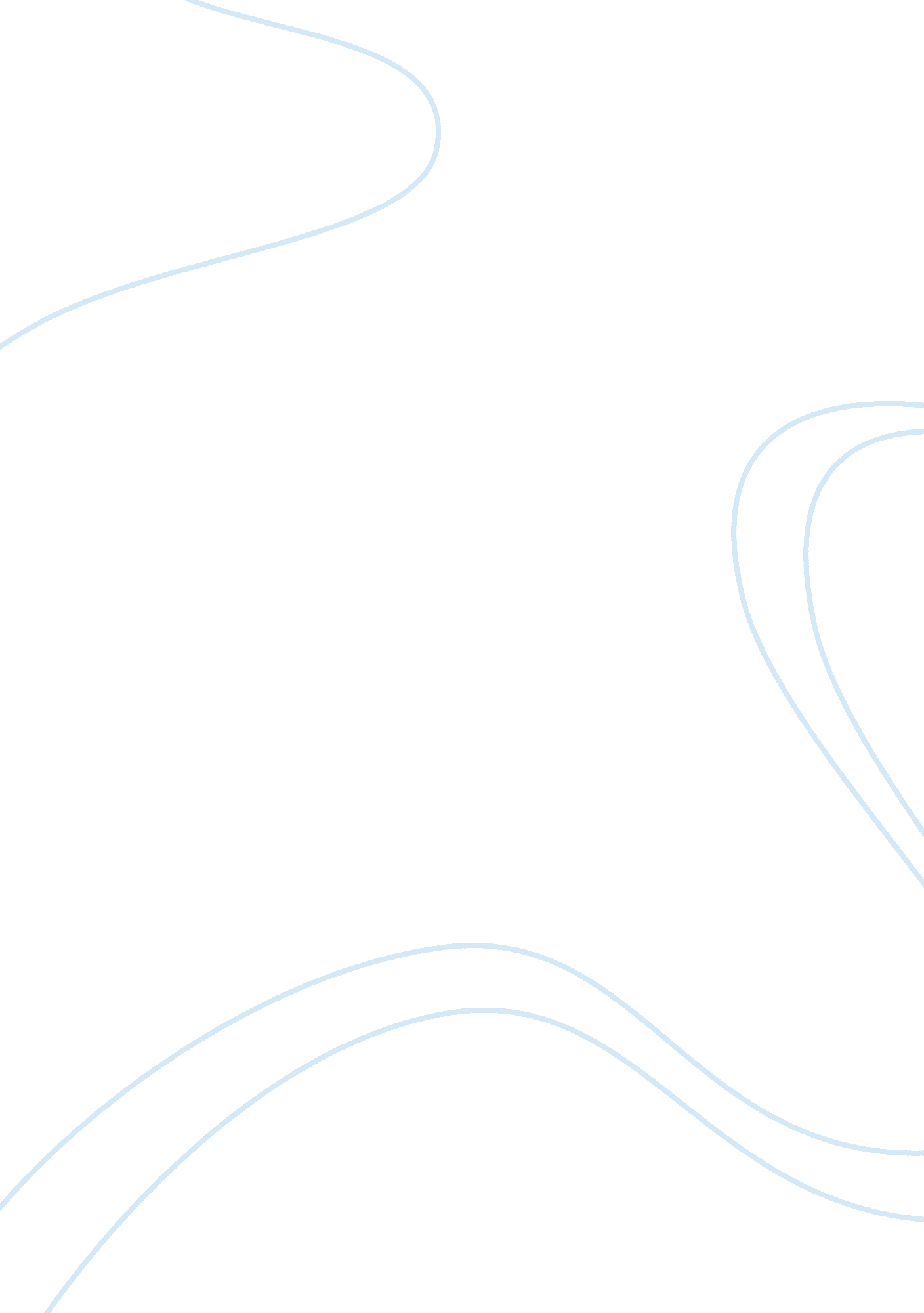 What are the benefits of following a systematic planning guide when planning for ...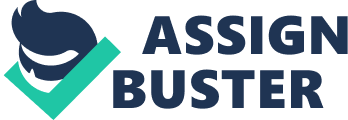 What are the benefits of following a systematic planning guide when planning for multimedia projects? Systematic planning helps multimedia projects practice organization, delegation, consistency, and it is possible to duplicate the elements of a successful system. The dynamics of a multimedia project can become very complex and distasteful to countless errors when a team moves in an unfocused motion. The planning guide should offer instruction of who should complete what aspect of a project. If each member understands, there can be consistency in developing each feature effectively and within a desired timeframe. Many teams have utilized systematic planning guides because it gives them room to get a ‘ feel’ for the optimal results. The planning guide should state each role, the deliverable time, and overall objective for finishing the project efficiently. With that said, it is very important for the guide to offer a ‘ think smart’ concept in which everyone works smart and hard. Their focus can waver if new ideas continue to arise – which causes most projects to go astray. At some point in time, an evaluation should be taken at the progress made within the project. Project Managers (PMs) are responsible for this by means of categorizing good results in order to troubleshoot any ‘ bugs’ within the system. Other members are responsible for ensuring a successful outcome on their part, but must come back together to put it into a working function. Many PMs work along with their team so there’s a sense of following protocol for a timely completion. The PMs’ objectives should include organizing, delegating, and evaluating the project in conjunction with the systematic planning guide. If followed appropriately, the teams’ efforts can replicate the process in order to create more avenues for future teams. 